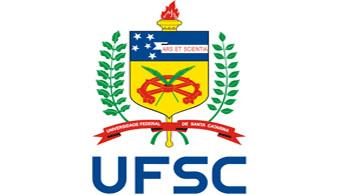 PROGRAMA DE PÓS-GRADUAÇÃO EM __________________________________AVALIAÇÃO DO DESEMPENHO DOCENTE PELO DISCENTEObservações: O formulário deverá ser preenchido coletivamente pela turma, em comum acordo e deve ser entregue em uma única cópia, com a assinatura de todos (verso desta folha);Demais comentários gerais, sugestões ou críticas (escrever no verso desta folha).OBS: N/A = Não se aplica à referida DisciplinaNome da disciplina:Nome do docente:(se a disciplina teve mais de um professor, preencher uma ficha por docente)Nome do discente (opcional):Semestre:A. Em relação às Metodologias e Técnicas de Ensino vinculadas à disciplina em questão, assinale apenas uma das colunas da esquerda, levando em consideração a classificação abaixo:A. Em relação às Metodologias e Técnicas de Ensino vinculadas à disciplina em questão, assinale apenas uma das colunas da esquerda, levando em consideração a classificação abaixo:A. Em relação às Metodologias e Técnicas de Ensino vinculadas à disciplina em questão, assinale apenas uma das colunas da esquerda, levando em consideração a classificação abaixo:A. Em relação às Metodologias e Técnicas de Ensino vinculadas à disciplina em questão, assinale apenas uma das colunas da esquerda, levando em consideração a classificação abaixo:A. Em relação às Metodologias e Técnicas de Ensino vinculadas à disciplina em questão, assinale apenas uma das colunas da esquerda, levando em consideração a classificação abaixo:A. Em relação às Metodologias e Técnicas de Ensino vinculadas à disciplina em questão, assinale apenas uma das colunas da esquerda, levando em consideração a classificação abaixo:A. Em relação às Metodologias e Técnicas de Ensino vinculadas à disciplina em questão, assinale apenas uma das colunas da esquerda, levando em consideração a classificação abaixo:1= Péssimo; 2= Ruim; 3= Regular; 4= Bom; 5= Muito bom; N/A = Não se aplica à referida Disciplina. 12345N/AQUAL É A SUA AVALIAÇÃO SOBRE:------------------1. Esclarecimentos oferecidos em relação ao programa da disciplina (plano de ensino etc.)2. Clareza e objetividade na explicação do conteúdo da disciplina3. A indicação de fontes de consulta (bibliografia) atualizadas e acessíveis4. O cumprimento do Programa da disciplina5. A utilização de instrumentos de avaliação adequados ao(s) objetivo(s) da disciplinaB. Em relação à Postura Ético-Profissional do professor da disciplina em questão, assinale apenas uma das colunas da esquerda, levando em consideração a classificação abaixo:B. Em relação à Postura Ético-Profissional do professor da disciplina em questão, assinale apenas uma das colunas da esquerda, levando em consideração a classificação abaixo:B. Em relação à Postura Ético-Profissional do professor da disciplina em questão, assinale apenas uma das colunas da esquerda, levando em consideração a classificação abaixo:B. Em relação à Postura Ético-Profissional do professor da disciplina em questão, assinale apenas uma das colunas da esquerda, levando em consideração a classificação abaixo:B. Em relação à Postura Ético-Profissional do professor da disciplina em questão, assinale apenas uma das colunas da esquerda, levando em consideração a classificação abaixo:B. Em relação à Postura Ético-Profissional do professor da disciplina em questão, assinale apenas uma das colunas da esquerda, levando em consideração a classificação abaixo:B. Em relação à Postura Ético-Profissional do professor da disciplina em questão, assinale apenas uma das colunas da esquerda, levando em consideração a classificação abaixo:1= Péssimo; 2= Ruim; 3= Regular; 4= Bom; 5= Muito bom; N/A = Não se aplica à referida Disciplina.12345N/AQUAL É A SUA AVALIAÇÃO SOBRE:------------------1. O estabelecimento de uma relação respeitosa com os alunos2. O incentivo ao questionamento por parte dos alunos3. A disponibilização de um horário de atendimento4. A pontualidade do professor5. A frequência do professor